Mockup of Vaccine Documentation collection from selectees/new hires in USA Staffing. Task instructions and privacy act statement are illustrative and may be revised as needed. 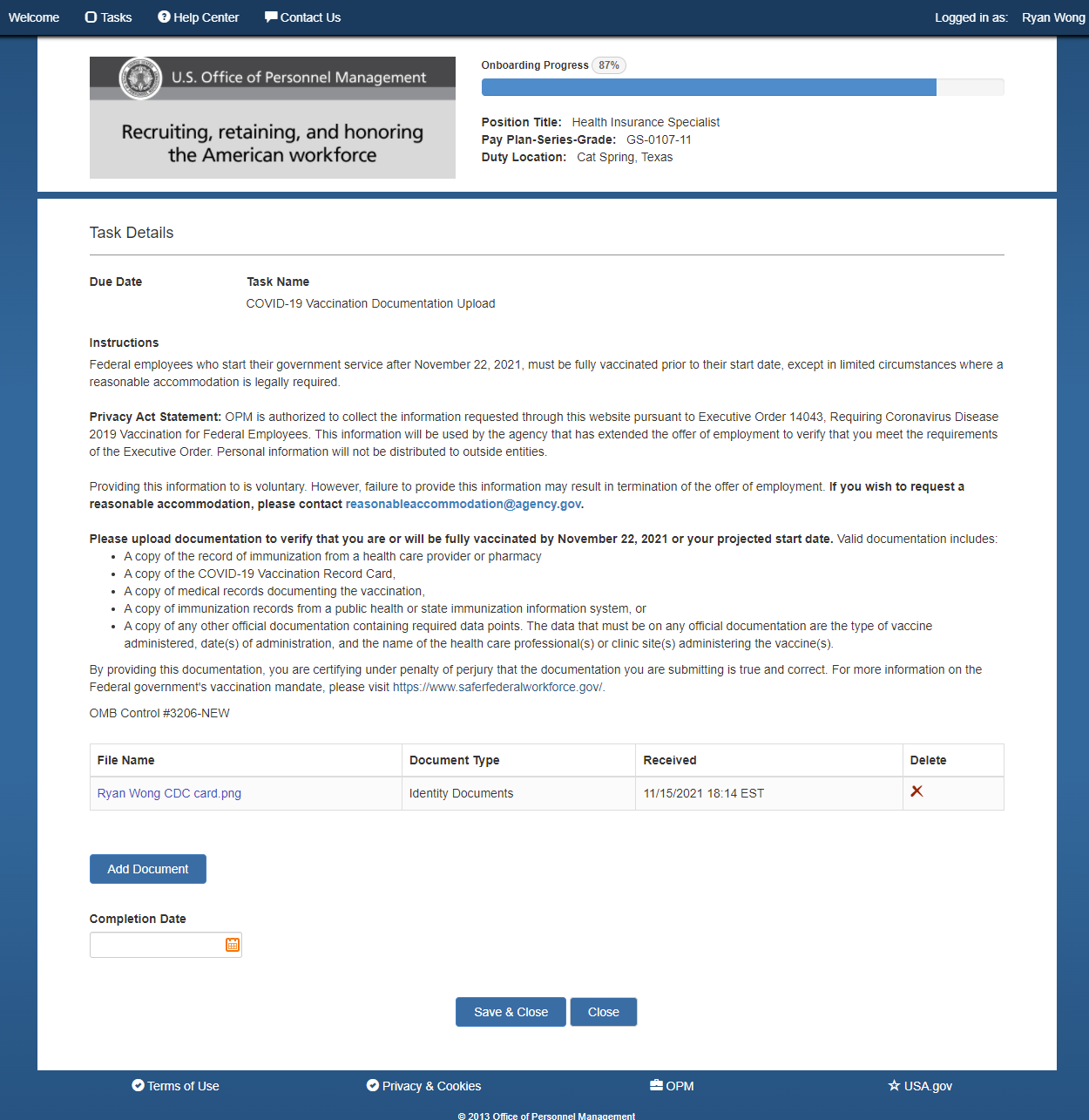 Appendix B: Current Public Facing Questionnaire Interface in USA Staffing OnboardingBiographic/Identity  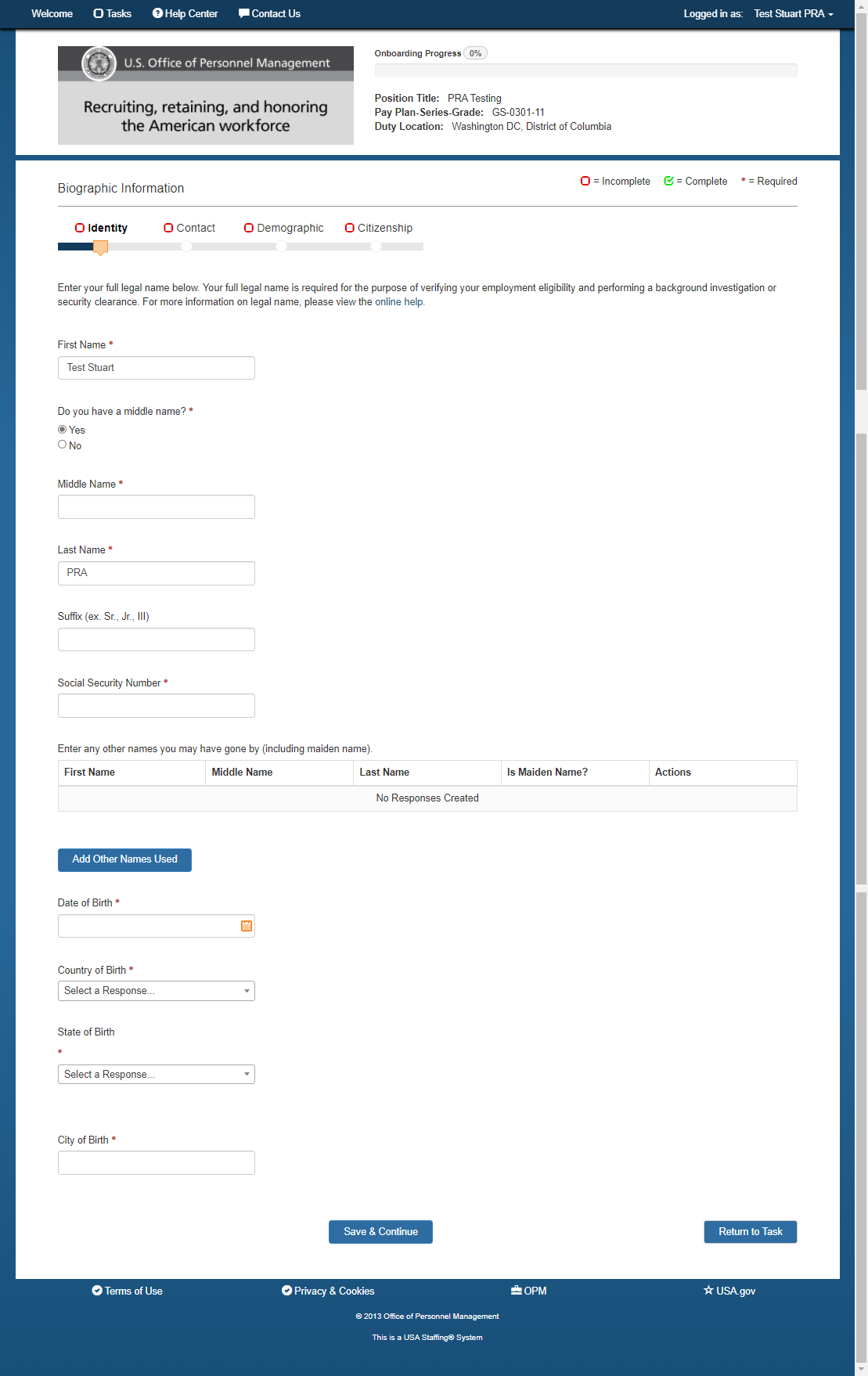 Biographic/Contact Info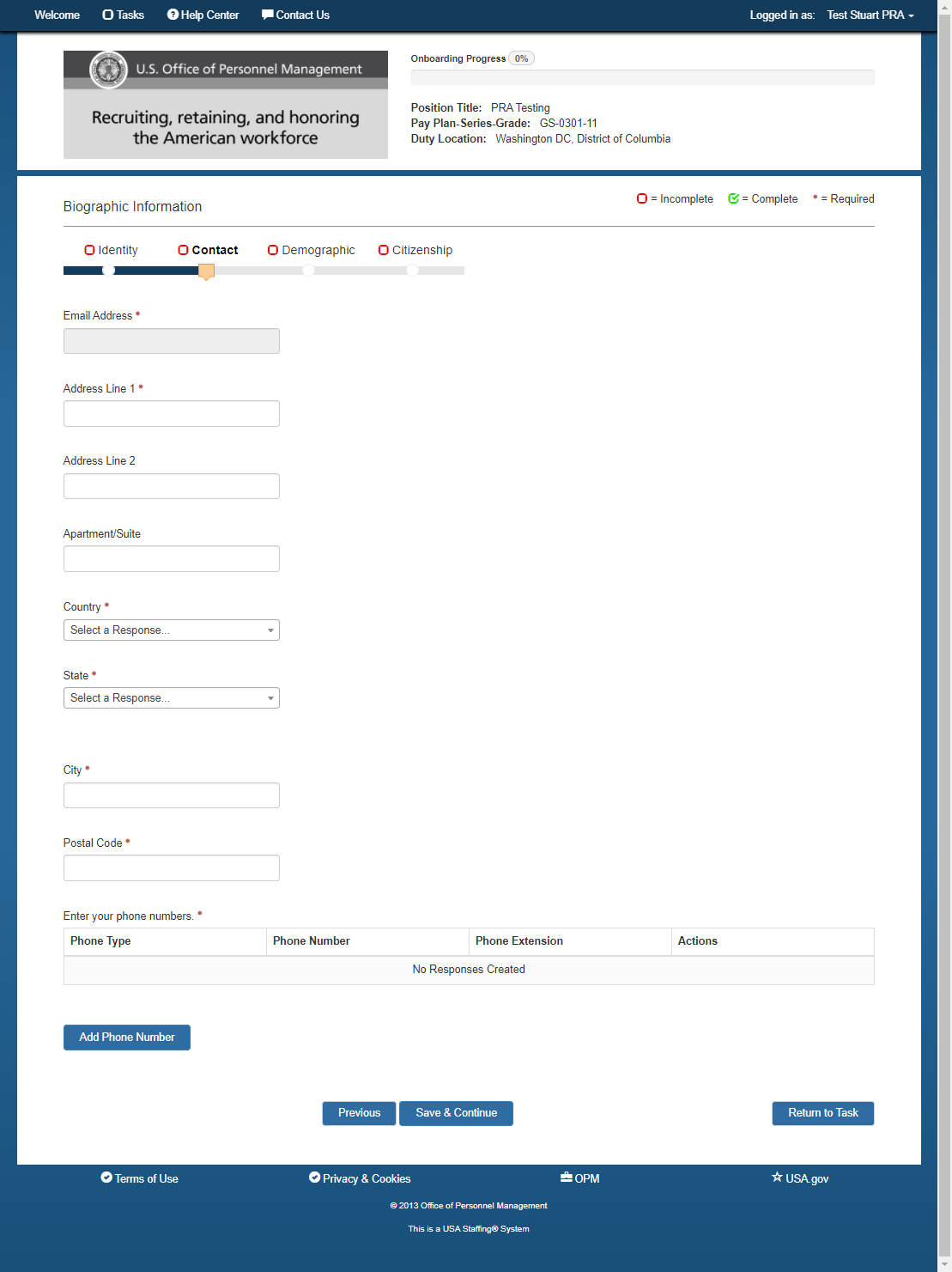 Biographic/Demographic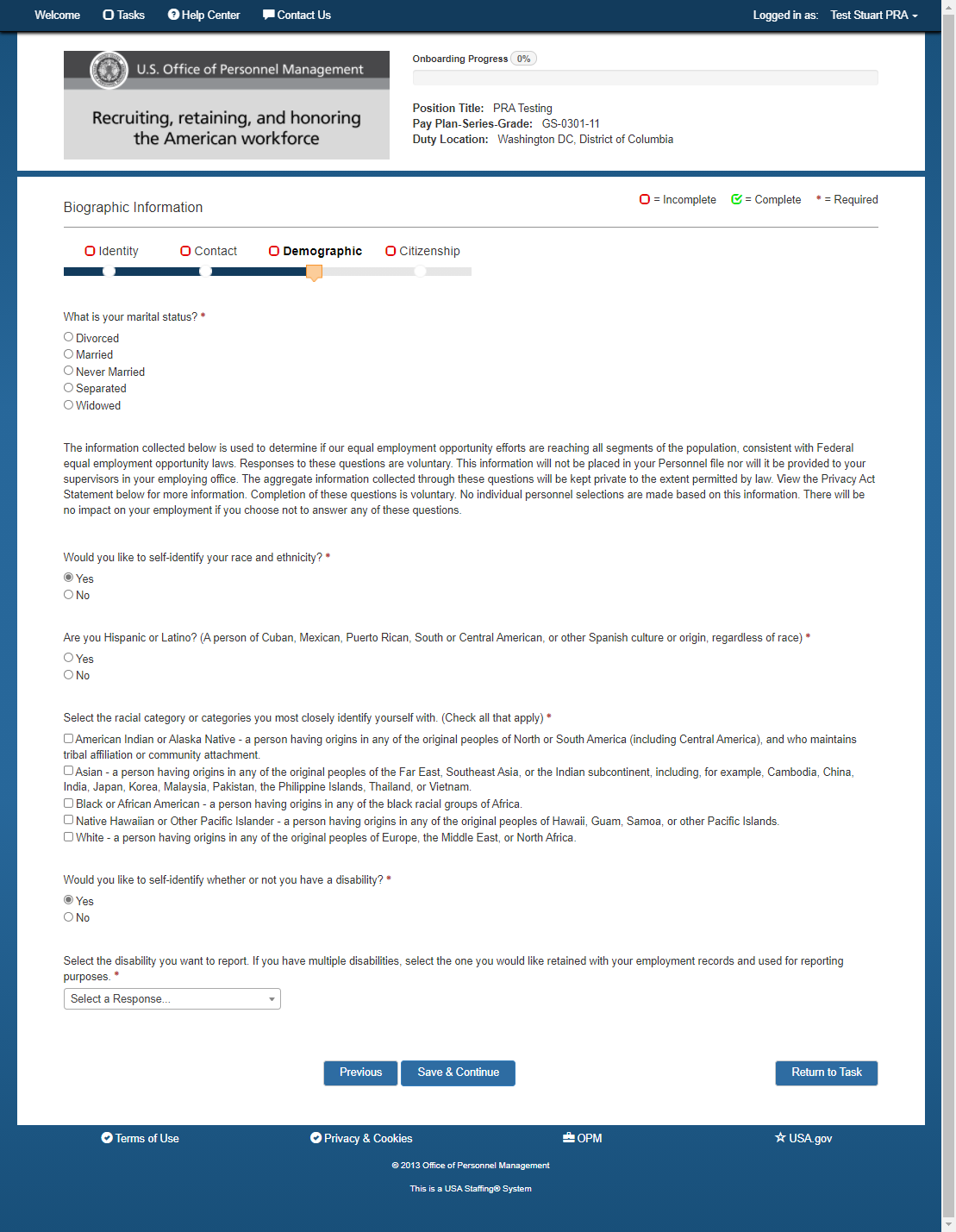 Biographic/Citizenship (Yes to US Citizenship)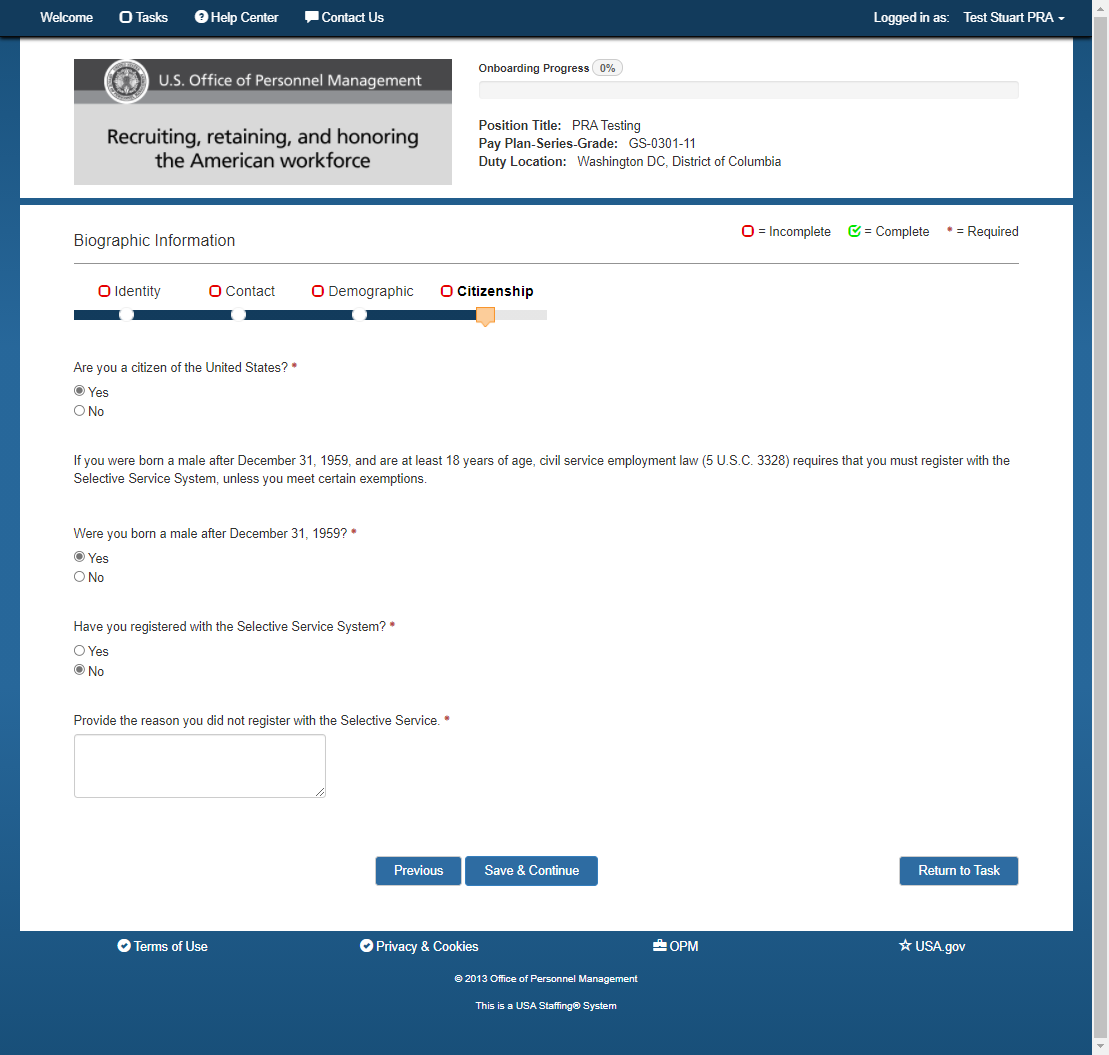 Biographic/Citizenship (No to US Citizenship)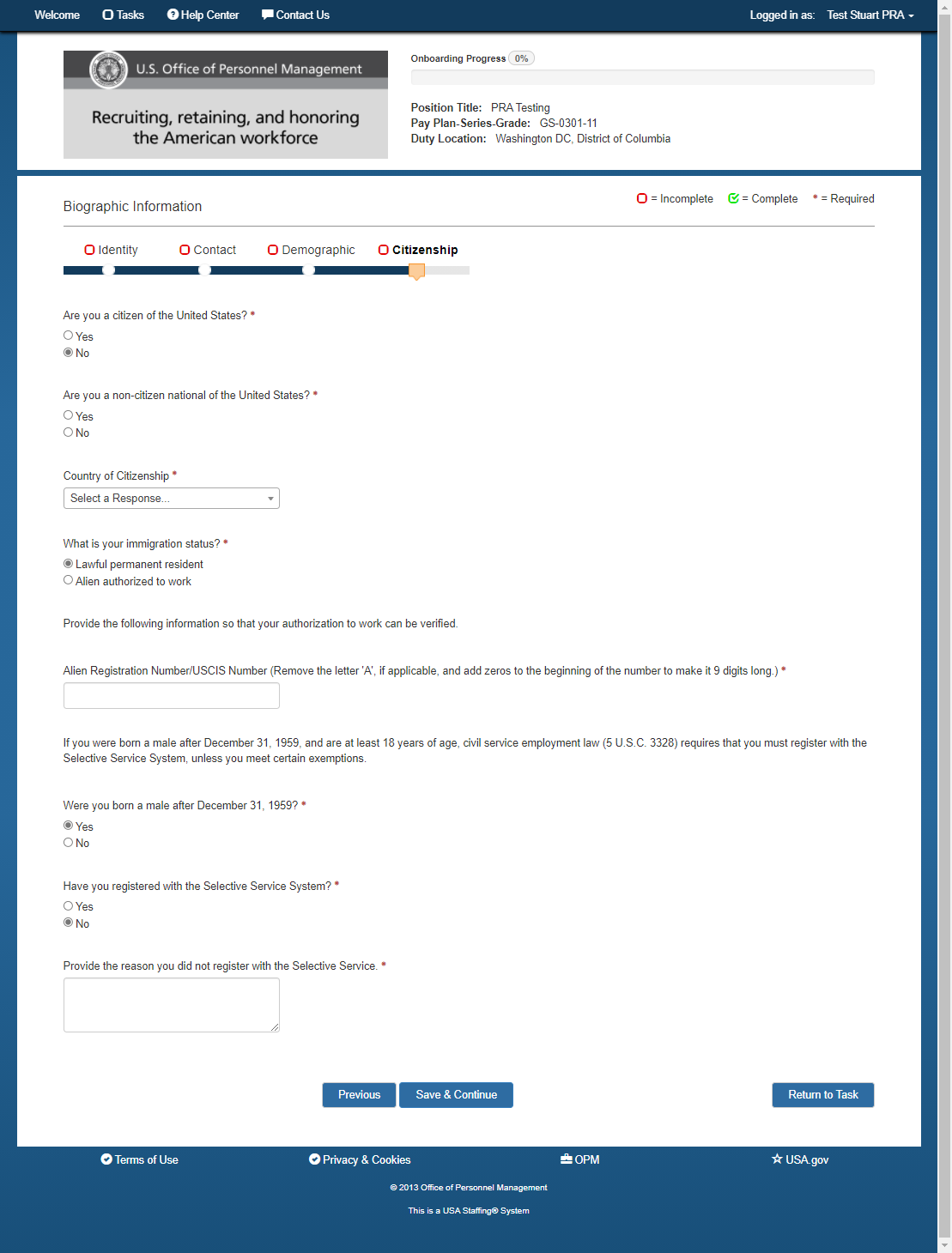 Biographic/Citizenship (Alien Authorized to Work)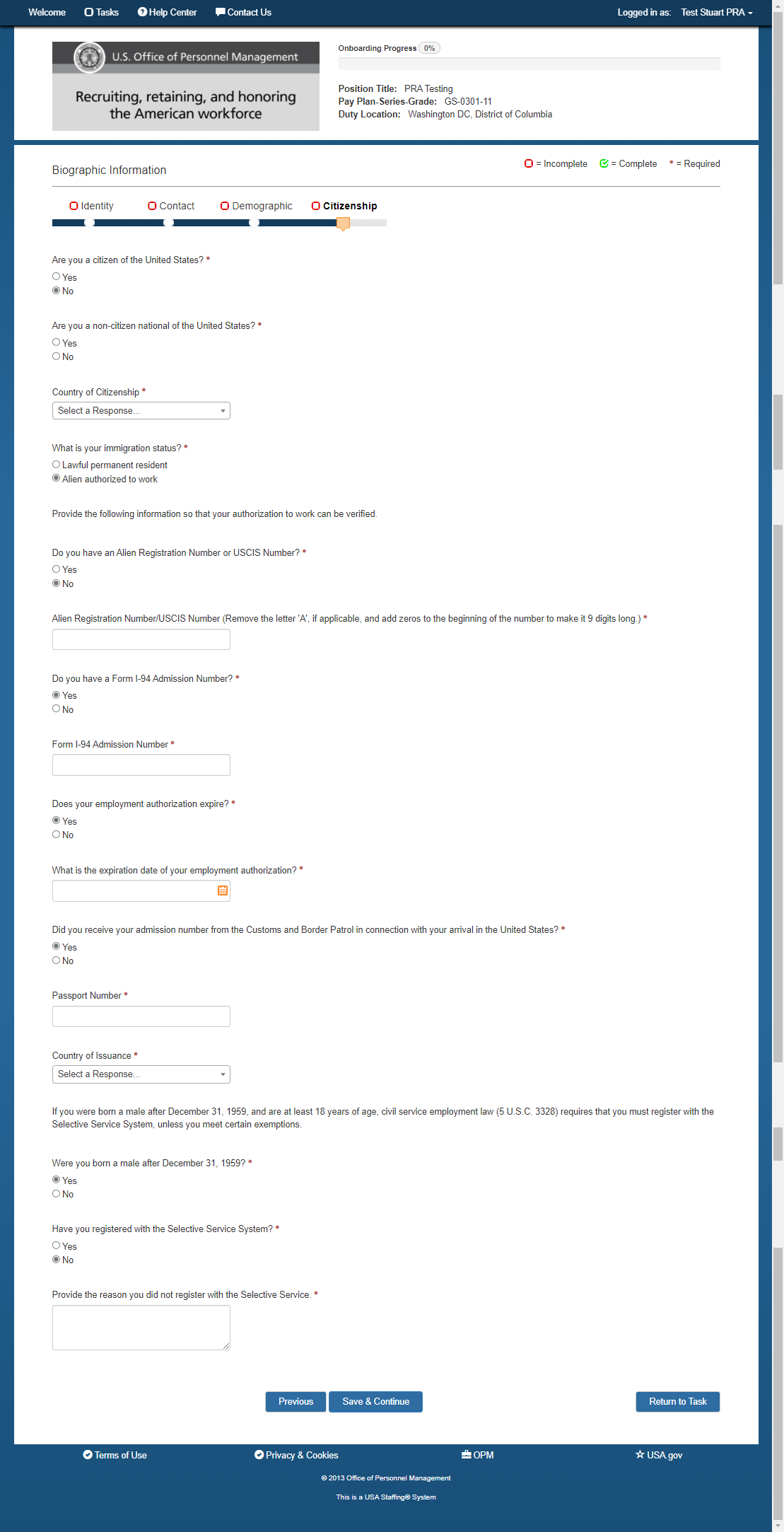 Employment/Employment History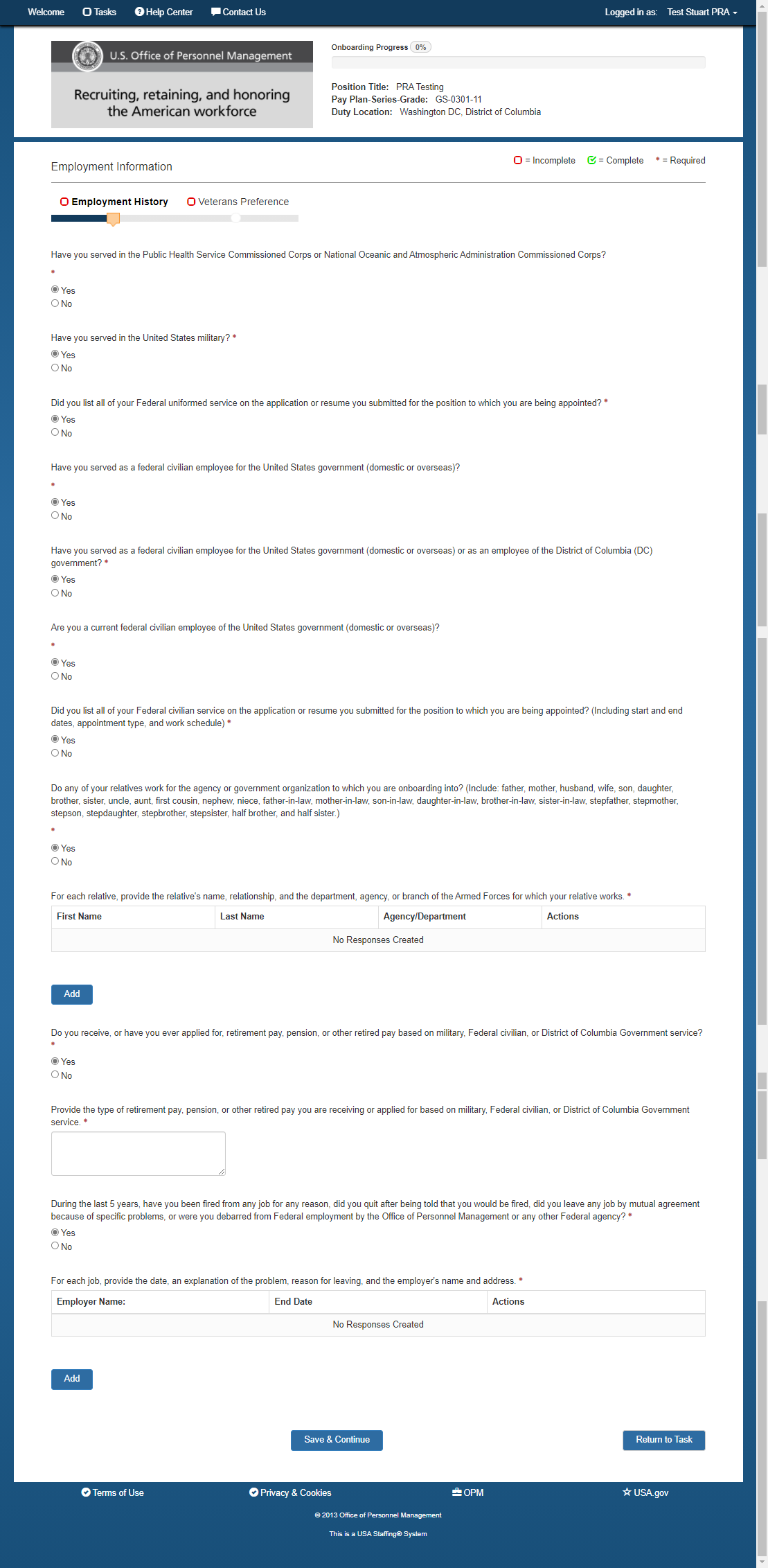 Employment/Uniformed Service 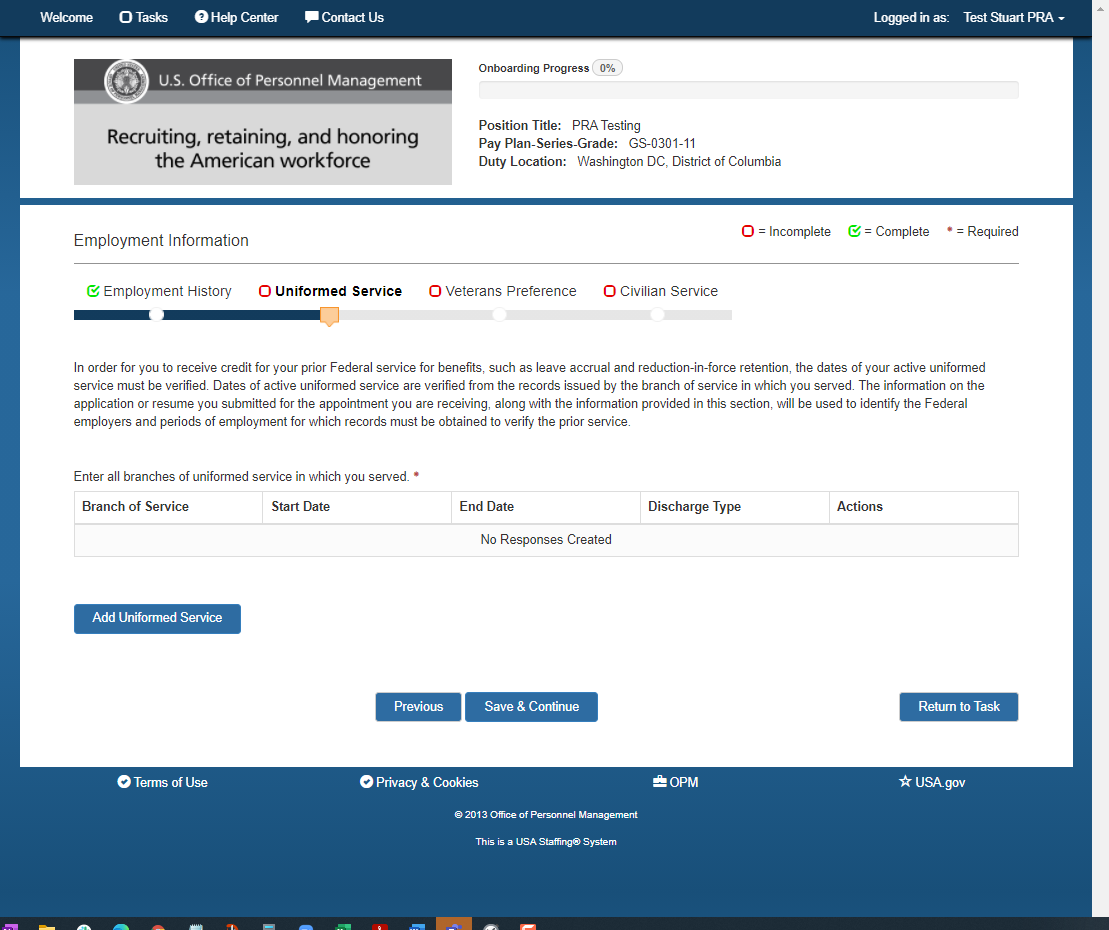 Employment/Veterans Preference (all possible questions displayed)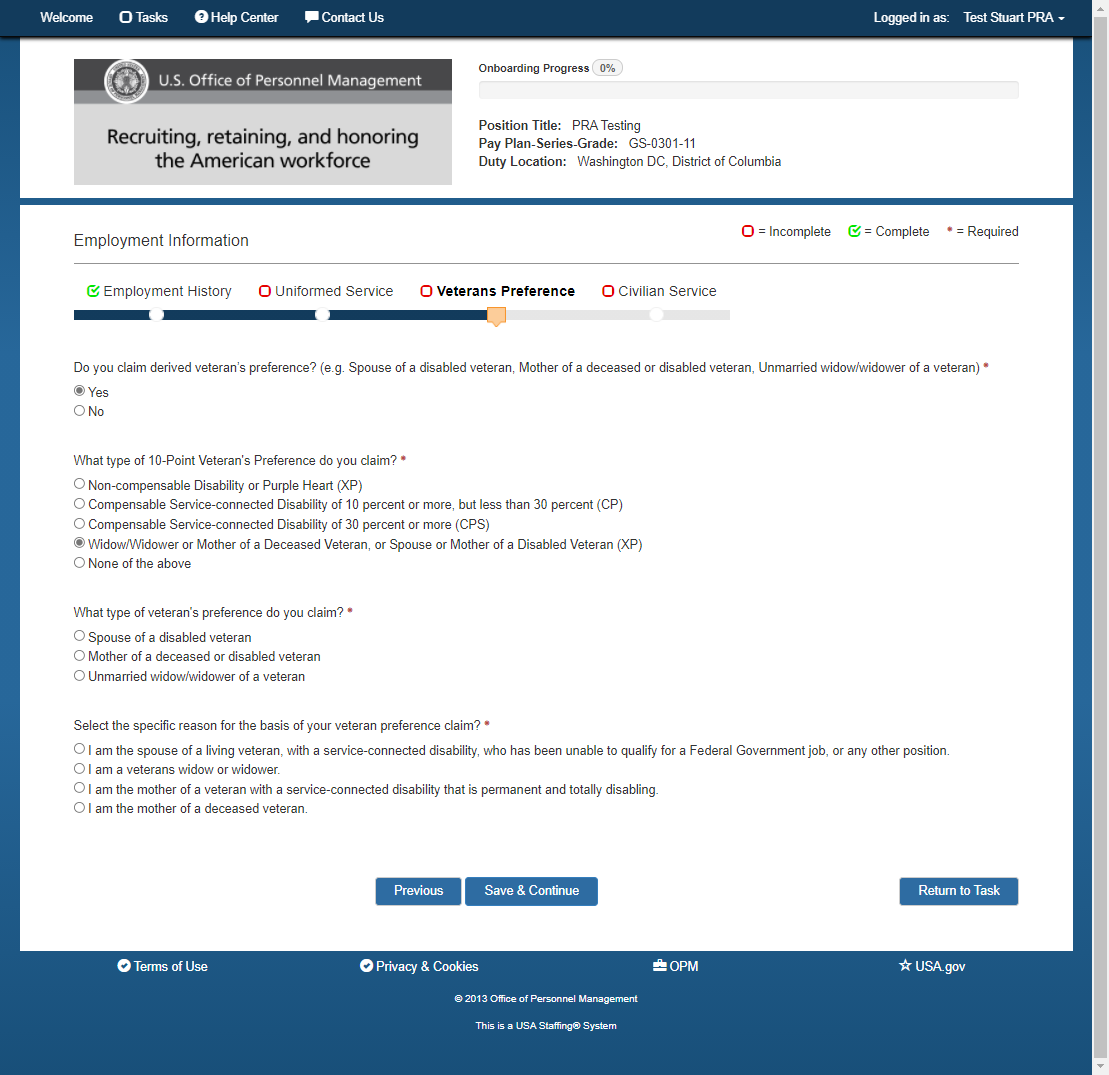 Employment/Civilian Service (All possible questions)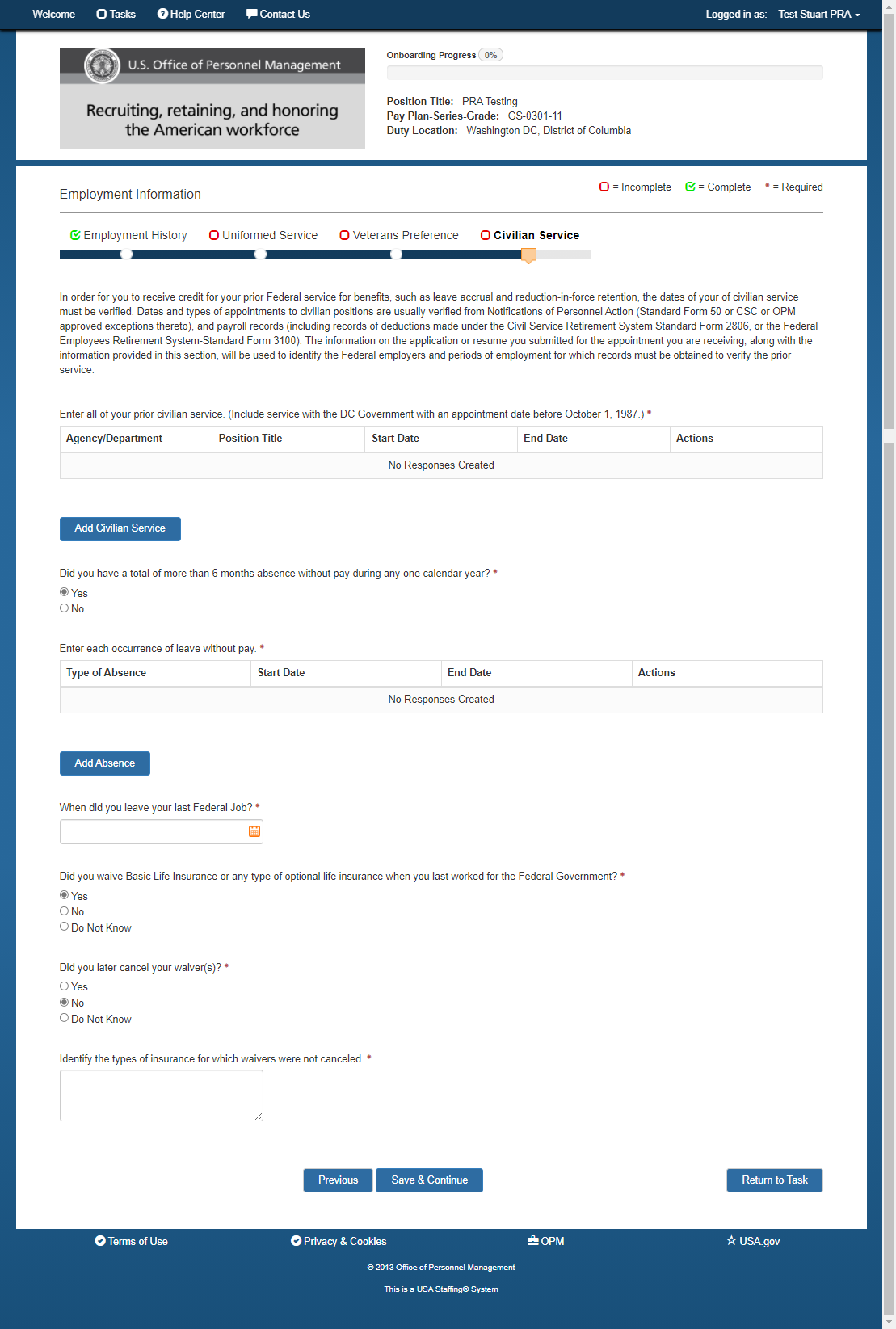 Benefits/Beneficiaries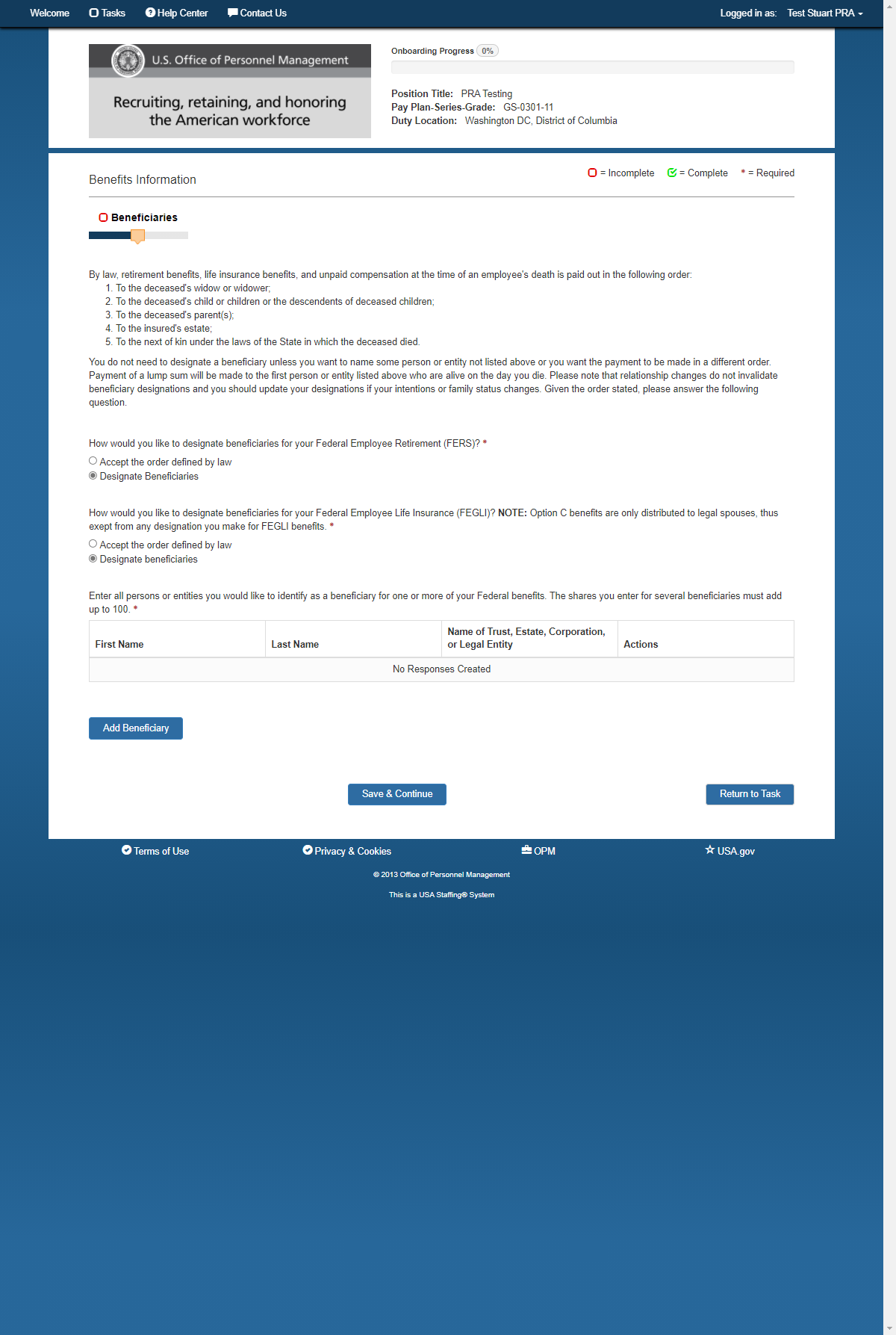 Compensation/Direct Deposit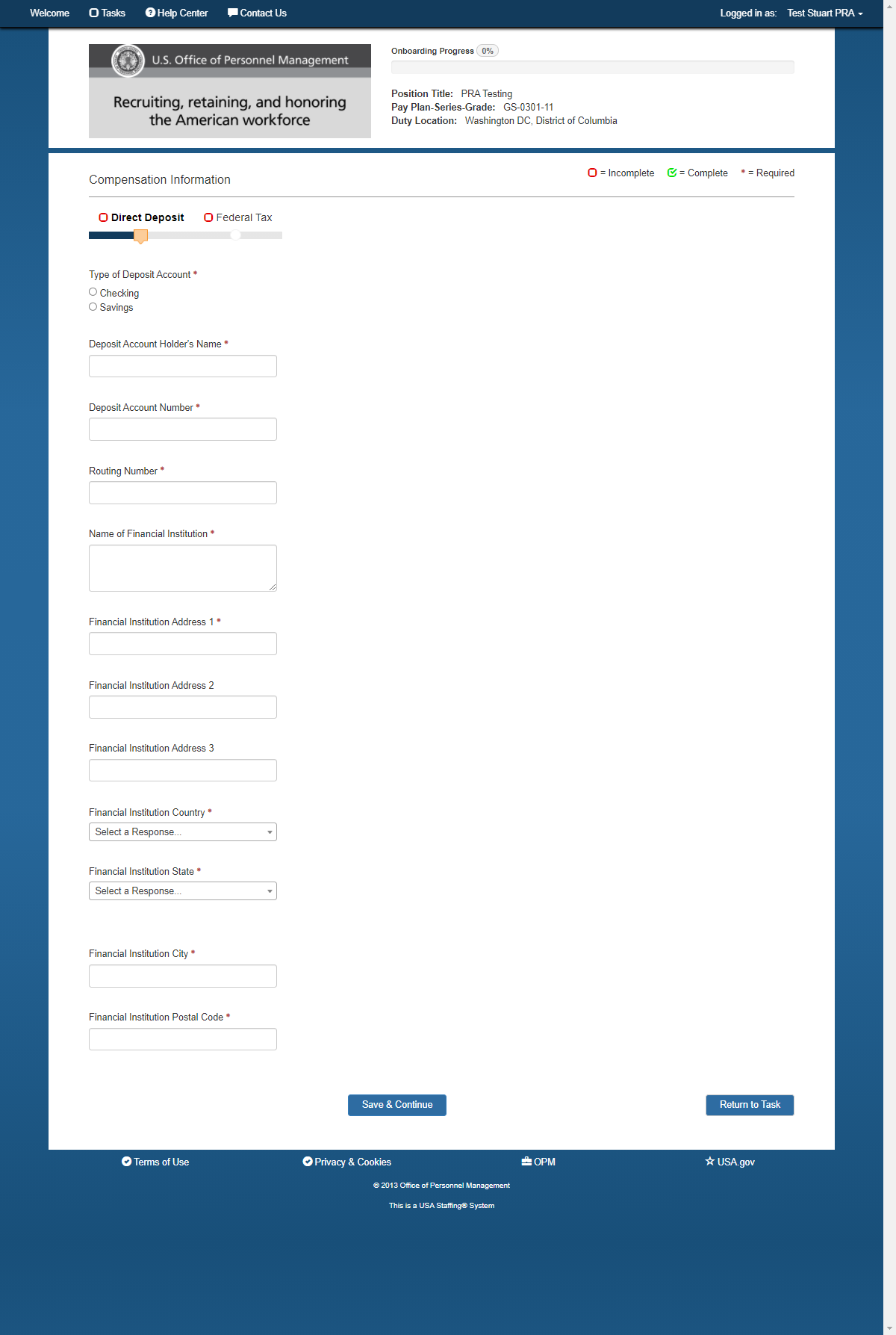 Compensation-Federal Tax (Married Filing Jointly Questions)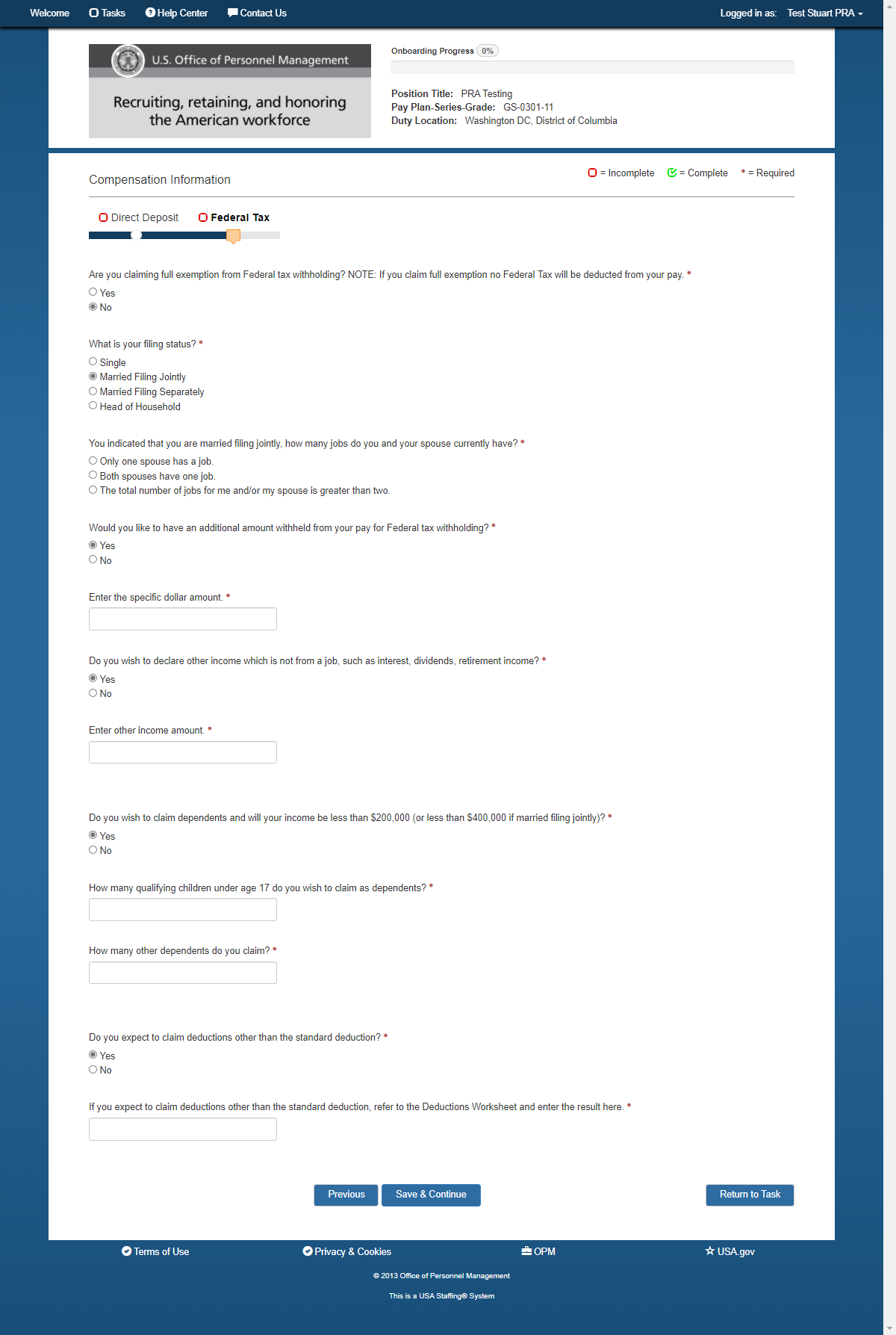 Compensation-Federal Tax (Married Filing Separately/Head of Household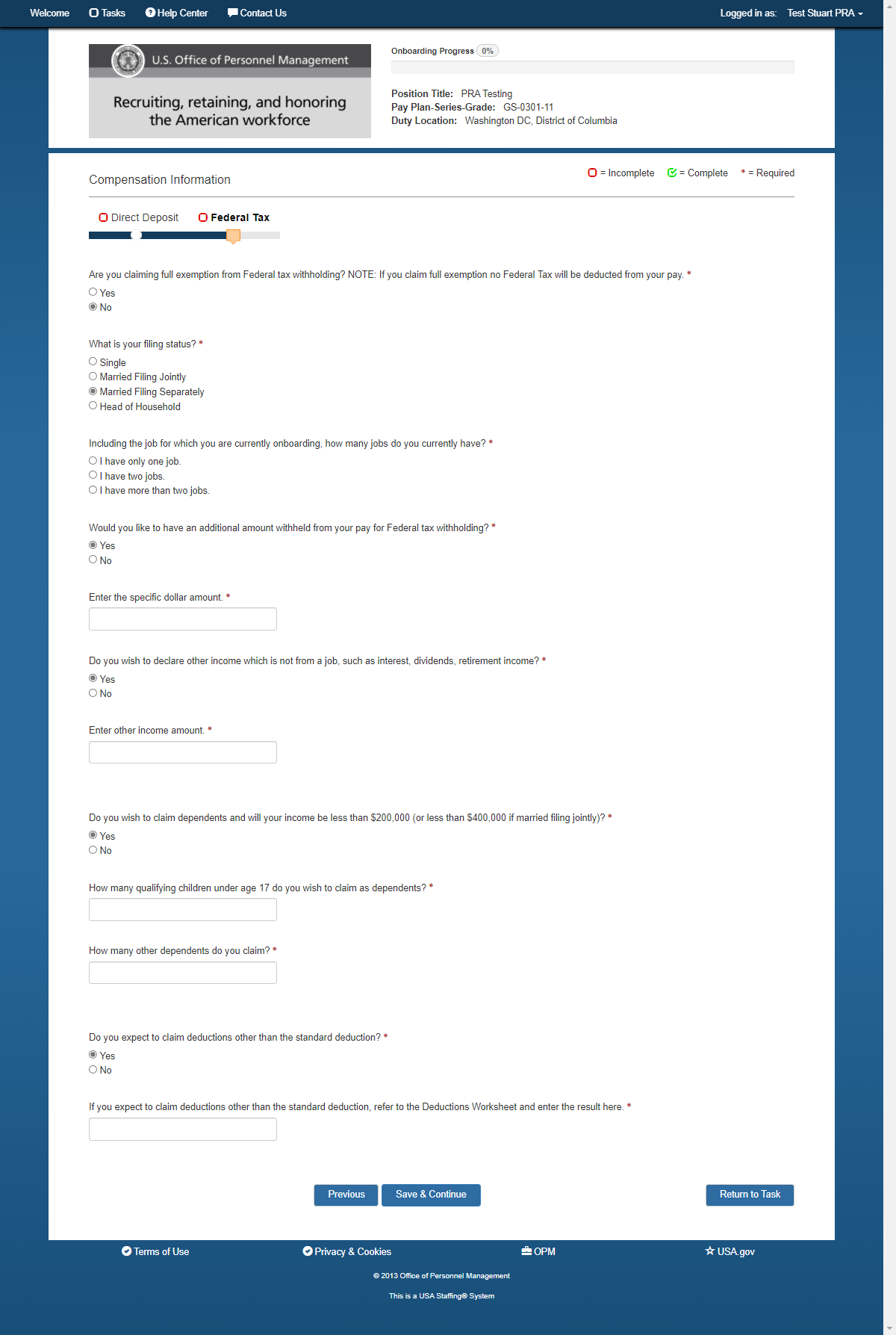 